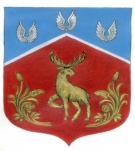 Администрация Громовского сельского поселения Приозерского муниципального района Ленинградской областиП О С Т А Н О В Л Е Н И ЕОб утверждении муниципальной программы по использованию и охраны земель, включающей в себя перечень обязательных мероприятий по охране земель с учетом особенностей хозяйственной деятельности, природных и других условий на территории муниципального образования Громовское сельское поселение на 2023-2027 годыВ соответствии со ст. ст. 11, 13 Земельного кодекса РФ, ч. 2 ст. 14.1 Федерального закона от 6.10.2003 года № 131-ФЗ «Об общих принципах организации местного самоуправления в Российской Федерации», Федеральным законом от 16.07.1998 года № 101-ФЗ «О государственном регулировании обеспечения плодородия земель сельскохозяйственного назначения», Федеральным законом от 10.012002 года № 7-ФЗ «Об охране окружающей среды», руководствуясь Уставом Громовского сельского поселения Приозерского муниципального района Ленинградской области, администрация Громовского сельского поселения Приозерского муниципального района Ленинградской области ПОСТАНОВЛЯЕТ:1. Утвердить «Муниципальную программу по использованию и охраны земель, включающей в себя перечень обязательных мероприятий по охране земель с учетом особенностей хозяйственной деятельности, природных и других условий муниципального образования Громовское сельское поселение на 2023-2027 годы», согласно приложению 1.2. Опубликовать настоящее постановление в СМИ и на официальном сайте муниципального образования Громовское сельское поселение.3. Постановление вступает в силу с момента опубликования.4. Контроль за исполнением настоящего постановления оставляю за собой.Глава администрации								А.П. КутузовИсп. Васильев К.В.Тел.:99-450Разослано: дело-1, СМИ- 1.Приложение № 1к постановлению администрацииГромовского сельского поселенияот 29.09.2023 года № 325ПРОГРАММАпо использованию и охраны земель, включающей в себя перечень обязательных мероприятий по охране земель с учетом особенностей хозяйственной деятельности, природных и других условий на территории муниципального образования Громовское сельское поселение на 2023 - 2027 годы"Раздел I. Паспорт программы использованию и охране земельна 2023-2027 годыСодержание проблемы и обоснование необходимости ее решения программными методамиЗемля - важнейшая часть общей биосферы, использование ее связано со всеми другими природными объектами: водами, лесами, животным и растительным миром, полезными ископаемыми и иными ценностями недр земли.Без использования и охраны земли практически невозможно использование других природных ресурсов. При этом бесхозяйственность по отношению к земле немедленно наносит или в недалеком будущем будет наносить вред окружающей природной среде, приводить не только к разрушению поверхностного слоя земли - почвы, ее химическому и радиоактивному загрязнению, но и сопровождаться экологическим ухудшением всего природного комплекса.Земля используется и охраняется в Российской Федерации как основа жизни и деятельности народов, проживающих на соответствующей территории. Эта формула служит фундаментом прав и обязанностей государства, занятия общества и землепользователей использованием и охраной земли в соответствии с действующим законодательством.Использование значительных объемов земельного фонда в различных целях накладывает определенные обязательства по сохранению природной целостности всех звеньев экосистемы окружающей среды. В природе все взаимосвязано. Поэтому нарушение правильного функционирования одного из звеньев, будь то лес, животный мир, земля, ведет к дисбалансу и нарушению целостности экосистемы. Территории природного комплекса - водные ландшафты, озелененные пространства, природоохранные зоны и другие, выполняют важнейшую роль в решении задачи обеспечения условий устойчивого развития территории муниципального образования Громовское сельское поселение.Муниципальная программа направлена на создание благоприятных условий использования и охраны земель, обеспечивающих реализацию государственной политики эффективного и рационального использования и управления земельными ресурсами в интересах укрепления экономики сельского поселения.Нерациональное использование земли, потребительское и бесхозяйственное отношение к ней приводят к нарушению выполняемых ею функций, снижению природных свойств.Охрана земель только тогда может быть эффективной, когда обеспечивается рациональное землепользование.Проблемы устойчивого социально-экономического развития территории муниципального образования и экологически безопасной жизнедеятельности его жителей на современном этапе тесно связаны с решением вопросов охраны и использования земель. На уровне сельского поселения можно решать местные проблемы охраны и использования земель самостоятельно, причем полным, комплексным и разумным образом в интересах не только ныне живущих людей, но и будущих поколений.1. Цели и задачи муниципальной программы «охраны земель, включающей в себя перечень обязательных мероприятий по охране земель с учетом особенностей хозяйственной деятельности, природных и других условий на территории муниципального образования Громовское сельское поселение на 2023 - 2027 годы".1.1. Охрана муниципальных земель осуществляется на основании Программы, включающей в себя перечень обязательных мероприятий по охране земель с учетом особенностей хозяйственной деятельности, природных и других условий. Программа разрабатывается администрацией муниципального образования Громовское сельское поселение (далее - администрация поселения).1.2. Охрана земель включает систему правовых мер, организационных, экономических и других мероприятий, направленных на рациональное использование, защиту от вредных антропогенных воздействий, а также на воспроизводство и повышение плодородия почв. Система рационального использования земель должна носить природоохранный, ресурсосберегающий характер и предусматривать сохранение почв, ограничения воздействия на растительный и животный мир и другие компоненты окружающей среды. В целях охраны здоровья человека и охраны окружающей среды в порядке, определяемом законодательством Российской Федерации, устанавливаются нормативы предельно допустимых концентраций вредных веществ, микроорганизмов и других вредных микробиологических веществ, загрязняющих землю, сорных растений, вредителей и болезней.1.3. Целями охраны земель муниципального образования Громовское сельское поселение являются:а) обеспечение прав граждан на благоприятную окружающую среду;б) предотвращение загрязнения, захламления, нарушения земель, других негативных (вредных) воздействий хозяйственной деятельности;в) предотвращение развития природных процессов, оказывающих негативное воздействие на состояние земель (подтопление, эрозия почв и др.);г) обеспечение улучшения и восстановления земель, подвергшихся негативному (вредному) воздействию хозяйственной деятельности и природных процессов;д) предотвращение загрязнения окружающей среды в результате ведения хозяйственной и иной деятельности на земельный участок;е) сохранение плодородия почв.2. Обязанности арендаторов земельных участков и собственников земельных участков по охране земель муниципального образования Громовское сельское поселение.2.1. Рациональная организация территории.2.2. Восстановление и повышение плодородия почв, а также других полезных свойств земли.2.3. Проведение мероприятий, в том числе с привлечением специализированных организаций по предотвращению и ликвидации нарушений (аварий) от водной и ветровой эрозии, подтопления, заболачивания, засоления, иссушения, уплотнения, загрязнения отходами производства, химическими и радиоактивными веществами, от других процессов разрушения.2.4. Защита от зарастания сельскохозяйственных земель кустарником и сорной травой, других процессов ухудшения состояния земель.2.5. Рекультивация нарушенных земель, повышение их плодородия.2.6. Снятие, использование и сохранение плодородного слоя почвы при проведении работ, связанных с нарушением земель.3. Финансовое обеспечениеФинансовое обеспечение осуществляется за счет средств бюджета поселения в рамках утвержденного бюджета поселения на очередной финансовый год, а также за счет внебюджетных источников; пожертвований предпринимателей и организаций всех форм собственности; арендаторов и собственников земельных участков. Заказчик Программы несет ответственность за реализацию Программы, уточняет сроки реализации мероприятий Программы и объемы их финансирования.4. Оценка эффективности социально-экономических и экологических последствий от реализации программыРеализация Программы приведет:- к рациональному и эффективному использованию земель;- к улучшению внешнего вида муниципального образования Громовское сельское поселение;- к повышению экологической безопасности населения и качества его жизни;- к повышению уровня благоустроенности поселения.5. Мероприятия по реализации Программыот 29 сентября 2023 года № 325Наименование ПрограммыМуниципальная целевая программа «Использование и охрана земель на территории муниципального образования Громовское сельское поселение на 2023-2027 годы» (далее - Программа)Основание для разработки Программы- Федеральный закон «Об общих принципах организации местного самоуправления в Российской Федерации» от 06.10.2003 года № 131-ФЗ;- Земельный кодекс Российской Федерации от 25.10.2001 года № 136-ФЗ;- Федеральным законом от 26.12.2008 года № 294-ФЗ «О защите прав юридических лиц и индивидуальных предпринимателей при осуществлении государственного контроля (надзора)»;- Приказ Комитета по архитектуре и градостроительству Ленинградской области № 41 от 29.06.2018 года «Об утверждении Правил землепользования и застройки муниципального образования «Громовское сельское поселение» Приозерского муниципального района Ленинградской области».Заказчик ПрограммыАдминистрация Громовского сельского поселенияРазработчик ПрограммыАдминистрация Громовского сельского поселенияОсновная цель Программыобеспечение прав граждан на благоприятную окружающую среду;предотвращение загрязнения, захламления, нарушения земель, других негативных (вредных) воздействий хозяйственной деятельности;предотвращение развития природных процессов, оказывающих негативное воздействие на состояние земель (подтопление, эрозия почв и др.);обеспечение улучшения и восстановления земель, подвергшихся негативному (вредному) воздействию хозяйственной деятельности и природных процессов;предотвращение загрязнения окружающей среды в результате ведения хозяйственной и иной деятельности на земельных участках; сохранение плодородия земель.Основные задачи Программыпроведение работ с целью повышения биологического потенциала земель муниципального образования;обеспечение организации рационального использования и охраны земель;сохранение и восстановление зеленых насаждений;инвентаризация земель.Сроки реализации Программы2023-2027 годыОбъемы и источники финансирования муниципальной программысредства местного бюджета;внебюджетные средстваИсполнители ПрограммыАдминистрация Громовского сельского поселения и иные организации, участвующие в реализации мероприятий Программы.Ожидаемые конечные результаты реализации Программыблагоустройство населенных пунктов;улучшение качественных характеристик земель;рациональное и эффективное использование и охрана земель;упорядочение землепользования;восстановление нарушенных земель;повышение экологической безопасности населения и качества его жизни;сокращение самовольных строений и самовольного занятия земельных участков;использование земельных участков сельского поселения в соответствии с их целевым назначением и разрешенным использованием;сокращение фактов отравления, загрязнения, порчи или уничтожения плодородного слоя почвы вследствие нарушения правил обращения;ликвидация бессистемного выпаса;стабилизация экологической обстановки;улучшение состава насаждений, их санитарных свойств;сокращение убытков, причиняемых лесными пожарами;улучшение ландшафтной архитектуры.Система организации контроля за исполнением Программыконтроль за ходом реализации Программы осуществляет администрация муниципального образования Громовское сельское поселение в соответствии с ее полномочиями, установленными действующим законодательствомN п/пНаименование мероприятияОтветственный исполнительСрок исполненияФинансирование, тыс. руб.1Защита от заражения сельскохозяйственных земель карантинными вредителями и болезнями растений, от зарастания кустарником и сорной травойсобственники и арендаторы земельных участковпостоянносредства собственников2Ликвидация мест несанкционированных свалокадминистрация Громовского сельского поселенияпостояннов рамках утвержденного бюджета поселения на очередной финансовый год3Содержание МКУ по благоустройству территорииадминистрация Громовского сельского поселенияпостояннов рамках утвержденного бюджета поселения на очередной финансовый год4Вывоз бытовых отходов от населенияРегиональный оператор «Управляющая компания по обращению с отходами в Ленинградской области»постоянносогласно установленным тарифам5Проведение мероприятий по благоустройству населенных пунктов (субботники)организации, учреждения всех форм собственности, населениеапрель-май, сентябрь-октябрьбез финансирования